Zpráva o činnosti ORJ Hodonín 2010 – 2013 Hlavní úspěchyUspořádání tradiční akce Okresní jamboree v červnu 2012 na Lučině (Tvarožná Lhota) za účasti 116 osob ze všech středisek okresu včetně připomenutí oslav 100 let českého skautingu formou symbolického rámce na této akciFunkční pracovní skupina okresu – Výchovnýodbor Želvičky pod vedením výchovných zpravodajů okresu; průběžné rozšiřování a obnovování týmuVytvoření týmů pro pravidelné pořádání Rádcovského kurzu Pyramida, nadstavba v zaměření se i na kategorii oddílových rádcůPořadatel Čekatelského LK Velká Morava – již 15 ročníků této akce  Pořadatel Vůdcovského LK Velká Morava – již 13 ročníků této akceAktivní instruktorský sbor lesních kurzů Velká Morava pod vedením vůdce ČLK a VLK Velká Morava – Mgr. Karla Ryby – Mývala; průběžné obnovování a rozšiřování týmuZapojení do pilotáže nové čekatelské zkoušky a její zavedení, zavedení nové vůdcovské zkouškyVždy úspěšná akce Tvůrčí dílna s velkým zájmem a účastí: 2011 – 123 osob, 2012 – 123 osob, 2013 – 171 osobUspořádání 1. roverského tábora – NAŠlapanýROverský Tábor Buchlovice 2013 – 12 účastníkůZapojení okresu do Skautské telefonní sítě – STSVzájemná spolupráce všech členů ORJ, vždy usnášeníschopná zasedání Okresní radyAktivní zpravodajové okresu a kus dobře odvedené práce za každým z nichJmenována nová pracovní skupina okresu – Okresní roverský odbor ORO – pod vedením okresního zpravodaje pro R+RPriorita č. 1 - Výchova, úroveň a kvalita2x základní kolo Svojsíkova závodu (2011, 2013), 1x základní kolo Závodu vlčat a světlušek (2012)Pravidelná účast ORJ a zástupců střediskových rad na výjezdním zasedání (2011 – 27 osob, 2012 – 37 osob)Na Výjezdních zasedáních řešeny aktuálních novinky z oblasti skautského programu a  zdělávání, provedeno školení na nový informační systém Junáka – skautISKaždoroční pořádání akce pro absolventy a instruktory lesních kurzů Velká Morava – KruhAktualizovány a vydány vyhlášky okresu pro oblast dotací, rozpočtu, kontroly akcí, adrenalinových sportů, proplácení cestovních náhrad a účastnických poplatků, pořádání střediskových sněmů a okresního sněmu a organizační a jednací řád ORJPravidelné kontroly letních táborůAktivní zapojení okresu do hodnocení kvality – okresní rada, lesní kurzy Velká Morava, rádcovský kurz Pyramida i některá střediskaRozjezd okresní činnosti v oblasti roverů a rangers a uspořádání prvního okresního roverského táboraPodpora účasti na zahraniční akci - Středoevropském jamboreePravidelná účast většiny členů Okresní rady včetně vedoucích středisek na jejich zasedáníchPodpora středisek v rámci výchovy a programuVznik nového střediska Ichthys Klobouky u Brna (625.09) v roce 2012Aktivní přístup okresu a řádné plnění jeho povinnosti vůči Jihomoravskému kraji TGM i  Ústředí JunákaUspořádání krajského kola Svojsíkova závodu střediskem Ratíškovice, finanční podpora okresuPriorita č. 2 – Provoz, komunikace a personalistikaPokračování práce zpravodajů z minulého období: hospodář (Žýžala), výchovní (Andy a  Villda), organizační (Delf), pro vzdělávání (Taťka) Jmenování zdravotní zpravodajky (Smerfetka)Jmenování zahraniční zpravodajky (Káťa)  – výkon její funkce jak v okrese, tak i v Jihomo-ravském kraji TGMJmenování zpravodaje – správce majetku (Stano)Jmenování zpravodaje pro R+R (Šmudla)Pravidelné a podrobné zápisy ze zasedání okresní radyZaložení e-mailových konferencíŠkolení pro pořadatele střediskových sněmů a vydání metodického materiáluBezproblémové zvládání agendy registrace, hlášení táborů, inventarizace, sestavování rozpočtu a vedení účetnictvíPravidelné vydávání Výroční zprávy okresu a Zprávy o hospodaření okresuPodpora středisek v rámci provozu a komunikaceFungující webové stránky a jejich aktualizace věcná i formální (Delf, Essmo, Mýval)http://www.orjhodonin.skauting.czhttp://www.velkamorava.skauting.czVytvoření google kalendáře; vytváření seznamu akcí v rámci okresuPrůběžné vzdělávání a účast na seminářích a jiných akcích (např. SLON, ÚLŠ …)Zateplení základny Vřesovice v roce 2011Podpora nákupu slavnostních činovnických krojůZavedení a využívání možnosti korespondenčního hlasování ORJPriorita č. 3 – Vzděláváníuspořádání 3 rádcovských kurzů Pyramida pro rádce, rádkyně; rozšíření i o sekci pro oddílové rádceuspořádání čekatelského kurzu 2012 a 2013, v roce 2011 jsme uspořádali čekatelský kurz pro okres Uherské Hradištějmenování nové zkušební komise pro vůdcovské a čekatelské zkoušky v čele s předsedou Mývalemuspořádání ZZA 2011 a doškolovacího ZZA 2013; v letech 2012 a 2013 byla pořádán ZZA jiným pořadatelem, ale pod vedením okresní zdravotní zpravodajkyfinanční podpora účasti na vzdělávacích akcích – viz vyhláškakvalifikované vedení v okrese, střediscích i oddílech, minimum výjimek pro oblast kvalifikací uspořádání 13., 14. a 15. ročníku Čekatelského lesního kurzu Velká Morava – xx absolventůuspořádání 11., 12. a 13. ročníku Vůdcovského lesního kurzu Velká Morava – xx absolventůuspořádání každoroční teambuildingové a vzdělávací akce pro instruktorský sbor lesních kurzů Velká MoravaSložení Okresní radyPředseda:		Mgr. Karel Ryba – MývalMístopředseda:		Ing. Petr Štipčák – ČokČlen:			Ing. Stanislava Lingová – ŽýžalaČlen:			Ing. Lenka Fortelná – Andy Člen:			Jan Polášek – VilldaČlen:			Ing. Jiří Stokláska – HrachZást. vedoucího stř. 02:	Bc. Šárka Krakovská – RyšaVedoucí střediska 03:	Miroslav Jagoš – Kokr Vedoucí střediska 04:	Pavel Hnilica – PalisVedoucí střediska 05:	Mgr. Dana Bohunská – DanušaVedoucí střediska 06:	Stanislav Ling – StanoVedoucí střediska 09:	Luděk Korpa – Armin Na činnosti ORJ se aktivně podílela také předsedkyně Revizní komise okresu: Mgr. Žaneta Vítů – ČernoškaZpravodajové:Výchovní (vedoucí výchovného odboru Želvičky) – Jan Polášek – Villda a Ing. Lenka Fortelná – Andy Hospodářský – Ing. Stanislava Lingová – ŽýžalaOrganizační – Bc. Tomáš Svoboda – Delf Zahraniční – Bc. Kateřina Motlová – Káťa Zdravotní – Mgr. Kateřina Šablaturová – SmerfetkaPro vzdělávání – Mgr. Martina Rybová – Taťka Správce majetku – Stanislav Ling – StanoPro rovery a rangers – Pavel Martinek – Šmudla Doporučení pro příští volební obdobíProvést další hodnocení kvality na začátku volebního obdobíVíce podporovat účast na vzdělávacích akcích, tématických seminářích a metodickou podporu výchovných jednotekNajít zpravodaje pro oblast „mediální“, „tajemník“ a „fundraiser“Vytvářet finanční rezervu v hospodaření okresu, používat více-zdrojové financováníMít přehled o hospodaření základny Vřesovice Dořešit spisovnuStanovit pravidla pro vypůjčování majetkuVyřešit aktualizace webů, google -kalendáře, propagaci okresu apod.Zlepšit komunikaci s dárci a sponzoryVyřešit další pořádání zdravotnických kurzů a najít zdravotního zpravodajeStanovit harmonogram pro organizaci akcí okresuNastavit správně ochranu osobních údajů a přihlášky pro členy na střediscíchPokračovat v naplňování poslání okresu!PoděkováníOkresní rada Hodonín děkuje všem svým spolupracovníkům, zpravodajům, výchovnému odboru, instruktorskému sboru lesních kurzů Velká Morava, zkušební komisi a dalším podporovatelům za činnost v tomto volebním období a naplňování společných cílů.Předseda okresu děkuje všem členům Okresní rady za jejich práci pro vyšší organizační jednotku – Junák, okres Hodonín ve volebním období 2010 – 2013.Zapsal: Mgr. Karel Ryba – Mýval, předseda Okresní radySchválila Okresní rada na svém zasedání dne 7. 11. 2013 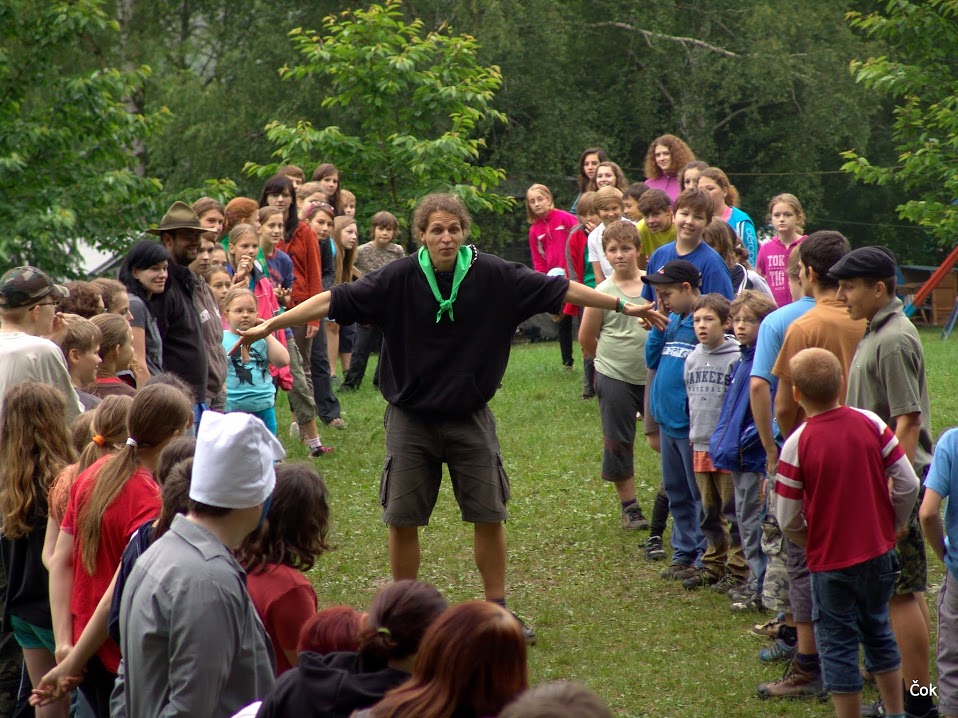 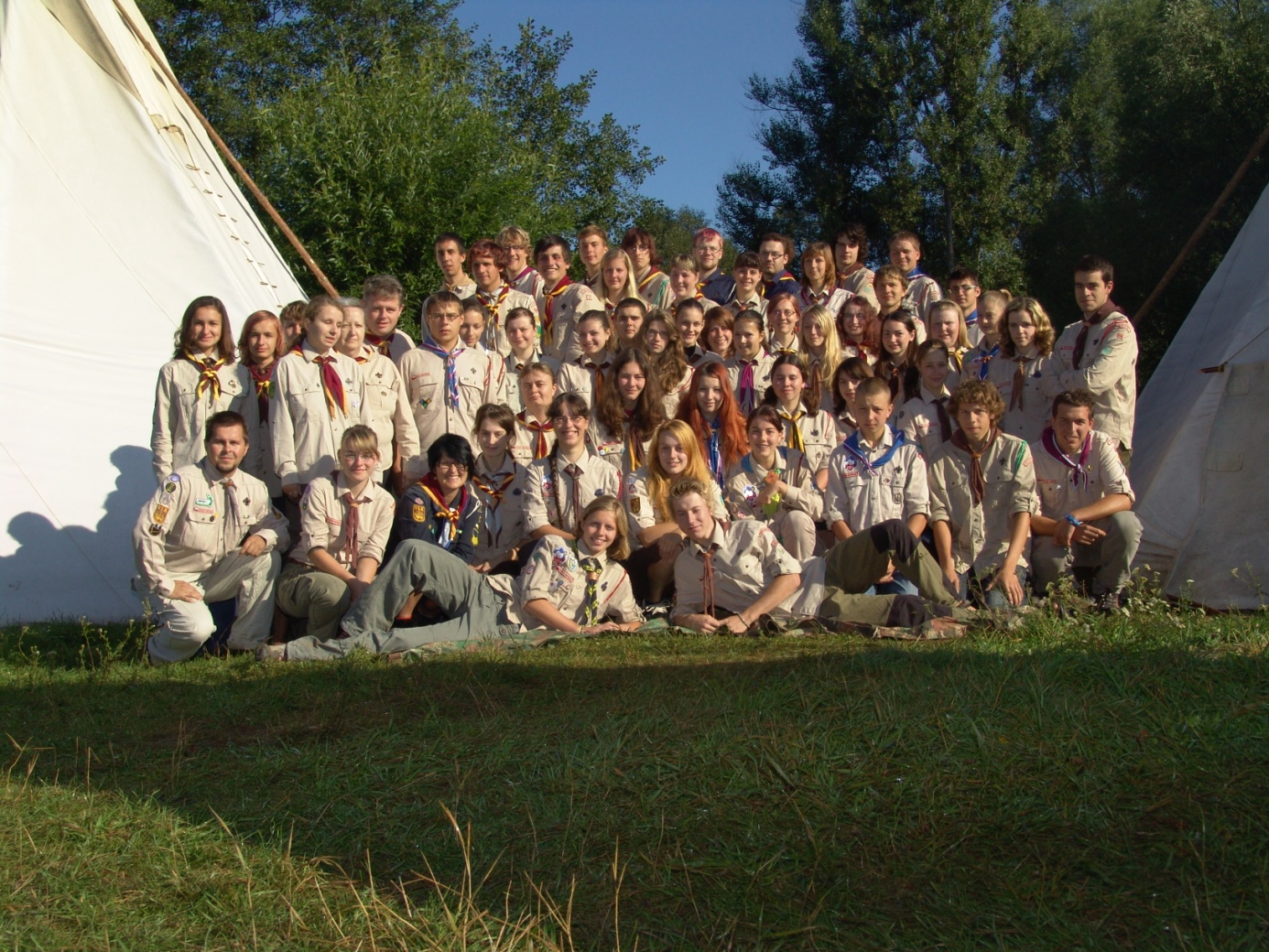 